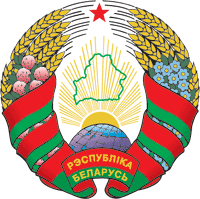 26 ноября 2013г. № 32-1            г.Шклоў                                                                       г.ШкловО внесении изменений в решение Рыжковичского сельского Совета депутатов от 26 декабря 2012г. № 25-2На основании пункта 2 статьи 122  Бюджетного кодекса Республики Беларусь Рыжковичский сельский Совет депутатов РЕШИЛ:       1. Внести в решение Рыжковичского сельского Совета депутатов от 26 декабря 2012г. № 25-2 «О бюджете сельского Совета на 2013  год» следующие изменения:        1.1. в пункте 1:в абзаце первом цифры «407424,1» и «366842,6»  заменить цифрами «382627,1» и «342045,6»;        1.2. в пункте 2:в  абзаце втором цифры «366842,6» заменить цифрами «342045,6»;в абзаце третьем цифры «407424,1» заменить цифрами «382627,1»;       1.3. приложение 1 изложить в следующей редакции:«Приложение  1 к решению Рыжковичскогосельского Совета депутатов26.12.2012 №25-2(в редакции решения                                                                                                                                                                                                                           Рыжковичского Совета 		   депутатов 26.11.2013 №32-1)Доходы  бюджета сельсовета на 2013 год тысяч рублей      1.4.  приложение 2 изложить в следующей редакции:«Приложение  2 к решению Рыжковичскогосельского Совета депутатов26.12.2012 №25-2(в редакции решения                                                                                                                                                                                                                           Рыжковичского Совета 		   депутатов 26.11.2013 № 32-1)Расходы бюджета сельсовета по функциональной классификации расходов бюджета по разделам, подразделам и видам расходов на 2013 годтысяч рублей1.5. приложение 3 изложить в следующей редакции:«Приложение  3 к решению Рыжковичскогосельского Совета депутатов26.12.2012 №25-2(в редакции решения                                                                                                                                                                                                                           Рыжковичского Совета 		   депутатов 26.11.2013 № 32-1)Распределение бюджетных назначений в соответствии с  ведомственной  классификацией расходов бюджета сельсовета и функциональной классификацией расходов бюджета на 2013 годтысяч рублей3. Настоящее решение опубликовать на интернет-сайте.И.о. председателя                                                                   С.В. СенакосовШКЛОЎСКI РАЁННЫВЫКАНАЎЧЫ  КАМIТЭТРЫЖКАВIЦКI  СЕЛЬСКIСАВЕТ ДЭПУТАТАЎШКЛОВСКИЙ  РАЙОННЫЙ ИСПОЛНИТЕЛЬНЫЙ  КОМИТЕТ РЫЖКОВИЧСКИЙ СЕЛЬСКИЙ  СОВЕТ ДЕПУТАТОВРАШЭННЕРЕШЕНИЕНаименованиеГруппаПодгруппаВидРазделПодразделСуммаСуммаСуммаНаименованиеГруппаПодгруппаВидРазделПодразделСуммаСуммаСуммаНАЛОГОВЫЕ ДОХОДЫ1000000274744,0274744,0274744,0Налоги на доходы и прибыль1100000217544,0217544,0217544,0Налоги на доходы, уплачиваемые физическими лицами1110000217544,0217544,0217544,0Подоходный налог1110100217544,0217544,0217544,0Подоходный налог с физических лиц1110101217544,0217544,0217544,0Налоги на собственность130000055000,055000,055000,0Налоги на недвижимое имущество131000014800,014800,014800,0Земельный налог131080014800,014800,014800,0Земельный налог с физических лиц 131080214800,014800,014800,0Налоги на  остаточную стоимость  имущества 132000040200,040200,040200,0Налог на недвижимость132090040200,040200,040200,0Налоги на недвижимость физических лиц 132090240200,040200,040200,0Другие налоги, сборы (пошлины) и другие налоговые доходы16000002200,02200,02200,0Государственная пошлина16130002200,02200,02200,0Государственная пошлина  за совершение  юридически значимых  действия   с физических лиц 16130022200,02200,02200,0«НЕНАЛОГОВЫЕ ДОХОДЫ 30000001404,61404,61404,6Доходы от осуществления приносящей доходы деятельности3200000959,6959,6959,6Доходы от сдачи в аренду имущества, находящегося в государственной собственности321000050,050,050,0Доходы от сдачи в аренду земельных участков321400050,050,050,0Арендная плата за пользование земельными участками321400150,050,050,0Доходы от реализации государственного имущества, кроме средств от реализации принадлежащего государству имущества в соответствии с законодательством о приватизации324000000909,6Доходы от продажи земельных участков в частную собственность гражданам, негосударственным юридическим лицам, собственность иностранным государствам, международным организациям324490000909,6Доходы от продажи земельных участков в частную собственность гражданам324490101909,6Прочие неналоговые доходы3400000495,0495,0495,0Прочие неналоговые доходы3410000495,0495,0495,0Прочие неналоговые доходы3415500495,0495,0495,0Иные неналоговые доходы3415520495,0495,0495,0БЕЗВОЗМЕЗДНЫЕ ПОСТУПЛЕНИЯ400000065847,065847,065847,0Безвозмездные поступления от других бюджетов бюджетной системы Республики Беларусь430000065847,065847,065847,0Текущие безвозмездные поступления от других бюджетов бюджетной системы Республики Беларусь431000065847,065847,065847,0Дотации431600065847,065847,065847,0ВСЕГО ДОХОДОВ0000000342045,6»;342045,6»;342045,6»;НаименованиеРазделПодразделВидСуммаНаименованиеРазделПодразделВидСуммаОБЩЕГОСУДАРСТВЕННАЯ ДЕЯТЕЛЬНОСТЬ010000272595,1Государственные органы общего назначения0101002533321,0Органы местного управления и самоуправления0101042533321,0Резервные фонды01090084,0Резервные фонды местных исполнительных и распорядительных органов01090484,0Другая общегосударственная деятельность0110001166,0Иные общегосударственные вопросы0110031166,0Межбюджетные трансферты01110018024,1Трансферты бюджетам других уровней01110118024,1ЖИЛИЩНО-КОММУНАЛЬНЫЕ УСЛУГИ И ЖИЛИЩНОЕ СТРОИТЕЛЬСТВО060000110032,0Благоустройство населенных пунктов060300110032,0ВСЕГО РАСХОДОВ000000382627,1»;НаименованиеГлаваРазделПодразделВидСуммаТолкачевский  сельский исполнительный комитет10000000382627,1ОБЩЕГОСУДАРСТВЕННАЯ ДЕЯТЕЛЬНОСТЬ10010000253321,0Государственные органы общего назначения10010100253321,0Органы местного управления и самоуправления10010104253321,0Резервные фонды1001090084,0Резервные фонды местных исполнительных и распорядительных органов1001090484,00Другая общегосударственная деятельность100110001166,0Иные общегосударственные вопросы100110031166,0Межбюджетные трансферты1001110018024,1Трансферты бюджетам других уровней1001110118024,1ЖИЛИЩНО-КОММУНАЛЬНЫЕ УСЛУГИ И ЖИЛИЩНОЕ СТРОИТЕЛЬСТВО10060000110032,0Благоустройство населенных пунктов10060300110032,0ВСЕГО РАСХОДОВ00000000  382627,1».